.Intro: Start on Lyrics 15 Seconds from start of trackSection 1 Step Side Drag, Step Behind, Step 1/4 Turn, Rock Fwd, Recover, Step 1/2 Turn, Step 1/4 Turn Drag, Step Behind, Step 1/4 Turn, Step Pivot 1/2 Turn, Step FwdSection 2 Step, Step, Pivot 1/2 Turn, Step, Pivot 1/4 Turn , Cross, Step Side, 1/2 Turn Step Side, Cross Sweep, Cross In front, Step BackSection 3 Basic Night Club R, Basic Night Club L, Step Drag, Step Drag, Full Turn with SweepNB: Counts 5,6 should be completed in a half circular motion rather than stepping straight into the angles specified.Section 4 Cross, Step Side, 1/2 Turn , Cross Rock, Recover, Side Rock, Recover, Cross Behind, Sweep, Cross Behind, Step Side, Full Hinge Turn LRestart: On wall 5 dance upto ** in section 4 and restart the dance on the back wall.Enjoy!Contact: uberlinedance@gmail.comA Reason to Stay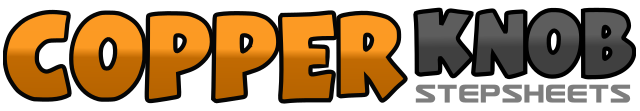 .......Count:32Wall:2Level:Intermediate NC2S.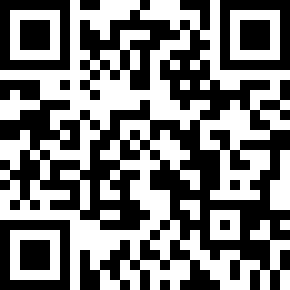 Choreographer:Luke Watson (AUS) - November 2016Luke Watson (AUS) - November 2016Luke Watson (AUS) - November 2016Luke Watson (AUS) - November 2016Luke Watson (AUS) - November 2016.Music:Million Reasons - Lady Gaga : (Album: Joanne)Million Reasons - Lady Gaga : (Album: Joanne)Million Reasons - Lady Gaga : (Album: Joanne)Million Reasons - Lady Gaga : (Album: Joanne)Million Reasons - Lady Gaga : (Album: Joanne)........1,2&Step R to R Side dragging the L, Cross L Behind R, Making 1/4 Turn R Step Fwd on R (&) - 3.003,4&Step/Rock Fwd onto L, Rock back onto R, Making 1/2 Turn L Step Fwd onto L (&) - 9.005,6,&Making 1/4 Turn L Step R to R Side dragging L - 6.00, Cross L Behind R, Making 1/4 Turn R Step Fwd onto R (&) - 9.007,8&Step Fwd onto L, Pivot 1/2 Turn R - 3.00, Step Fwd onto L (&)1,2&3Step Fwd onto R, Step Fwd onto L, Pivot 1/2 Turn R (&) -9.00, Step Fwd onto L4,&,5Step Fwd onto R, Pivot 1/4 turn L (&) - 6.00, Cross/Step R in front of L6,&,7Step L to L, Making 1/2 Turn R Step R to R side (&) - 12.00, Cross L In Front of R While sweeping R foot anti clock wise ( back to front )8 &Cross/Step R In Front of L, Step Back on L making 1/8 Turn R (&)- 1.301,2&Making 1/4 Turn R -4.30 Step R to R side dragging L, Step/Rock L Behind R, Step/Replace weight onto R (&)3,4&Step L to L side dragging R, Step/Rock R behind L, Step/Replace weight onto L(&)5,6Making 1/4 Turn R - 7.30 -Step Fwd onto R dragging L, Making 1/4 Turn R - 10.30- Step Fwd on L dragging R7&8Make a 1 1/8 Turn Fwd Stepping R, L, R Turning R-12.00 , Sweep L Clockwise (back to front) as you complete the turn1,2&Cross/Step L in front of R, Step R to R Side, Making 1/2 Turn L Step L to L Side-6.00 (&)3&4&Cross/Step R in front of L, Rock back onto L (&) Step/Rock R to R side, Recover weight onto L (&) **5,6&7Cross/Step R behind L while Sweeping L - anti clock wise (front to back), Cross/Step L behind R, Step R to R side (&) , Cross/Step L in front of R8&Step back onto R making 1/4 turn L and complete the remaining 3/4 turn stepping fwd onto L